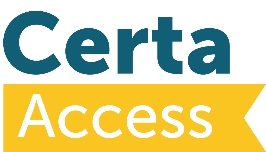 Unit Learning Outcomes and Assessment CriteriaIf your assignment meets all of the assessment criteria (see page 1), it is eligible for grading. Your final grade for the unit will be determined from the grade indicators (PMD) given for each grade descriptor in the unit. Please pay attention to the guidance given for each descriptor below.[anything in square brackets should be replaced with appropriate information before distribution to students]Witness StatementI confirm that (insert student name/s) completed a presentation for the Business Planning Unit.  During the presentation the following assessment criteria was covered (please tick all that apply)1.1 Explain the details of a proposed product or service1.2 Explain the rationale behind the choice of business1.3 Explain the structure of the business and background to the idea1.4 Explain the key roles required for the business2.1 Analyse the market place for the business venture and apply findings into the plan2.2 Explain the rationale behind the choice of location2.3 Analyses potential competitors to the business2.4 Develop and justify a marketing strategy3.1Develop a set of financial forecasts for the business3.2 Explain the financial assumptions made in preparation forecasts3.3 Evaluate possible sources of funding for the business4.1 Summarise the business proposalIn addition, (insert student name) answered questions on the following areas:I confirm this is an actuate record of the presentation and presentation slides and notes are attached.Tutor Name:								Student Name:Tutor Signed								Student signedDate									DateUnit Title:  Developing a Business PlanUnit Title:  Developing a Business PlanUnit Title:  Developing a Business PlanUnit Title:  Developing a Business PlanUnit Title:  Developing a Business PlanUnit Title:  Developing a Business PlanUnit Title:  Developing a Business PlanDiploma:Access to HE: Business DiplomaAccess to HE: Business DiplomaAccess to HE: Business DiplomaAccess to HE: Business DiplomaAccess to HE: Business DiplomaAccess to HE: Business DiplomaAccess to HE: Business DiplomaAccess to HE: Business DiplomaUnit and Code:Developing a Business Plan CER075Developing a Business Plan CER075Developing a Business Plan CER075Developing a Business Plan CER075Developing a Business Plan CER075Developing a Business Plan CER075Developing a Business Plan CER075Developing a Business Plan CER075LevelThreeThreeThreeThreeCredit ValueCredit Value33Academic Year:DateSet:Draft Deadline(if appropriate)Deadline DateDeadline DateDate Assignment to be returned to student:Assignment Title:Devising a Business PlanAssessment Criteria covered:1.1 Explain the details of a proposed product or service1.2 Explain the rationale behind the choice of business1.3 Explain the structure of the business and background to the idea1.4 Explain the key roles required for the business2.1 Analyse the market place for the business venture and apply findings into the plan2.2 Explain the rationale behind the choice of location2.3 Analyse potential competitors to the business2.4 Develop and justify a marketing strategy3.1 Develop a set of financial forecasts for the business3.2 Explain the financial assumptions made in preparation of the forecasts3.3 Evaluate possible sources of funding for the business4.1 Summarise the business proposalType of Assignment, [with formatting]:Small group project requiring the production of a written business plan and a verbal presentation of the business plan.Word Count:1000-1500Assignment Brief, [and mapping to unit]:Having successfully completed your degree in Business at the local university, you and two friends have decided you would like to start a small business in your home town.  Between you have £20,000 of ready capital which you are prepared to put into the business.  You have decided to approach the local bank to ask for a business loan and have made an appointment to see their Small Business Development Manager.  She has asked you to produce a business plan and give a short presentation of your proposal during the meeting.You are required to undertake the following task to enable you to produce a written Business Plan which you will then present to the panel of potential investors.Decide on a product or service and provide justification for this. (1.1, 1.2)Decide on the potential structure of the business, identifying key roles and dividing these between the team. (1.3, 1.4)Investigate the market place, identify key competitors and relate to your own plans. (2.1, 2.3)Select a location and provide justification for this. (2.2)Develop and justify a marketing strategy for the business. (2.4)Consider and evaluate potential methods of financing the business. (3.3)Produce a set of financial forecasts and explain the key assumptions made to enable you to produce these. (3.1, 3.2)Summarise the business proposal. (4.1)LEARNING OUTCOMESASSESSMENT CRITERIAThe learner will:The learner can:1.Be able to develop a rationale for a business plan1.1 Explain the details of the proposed product or service.1.Be able to develop a rationale for a business plan1.2 Explain the rationale behind the choice of business.1.Be able to develop a rationale for a business plan1.3 Explain the structure of the business and the background to the idea.1.Be able to develop a rationale for a business plan1.4 Explain the key roles required within the business.2. Be able to apply marketing principles to the business2.1 Analyse the market place for the business.2. Be able to apply marketing principles to the business2.2 Explain the rationale behind the choice of location.2. Be able to apply marketing principles to the business2.3 Analyse potential competitors to the business.2. Be able to apply marketing principles to the business2.4 Develop and provide justification for the marketing strategy.3. Be able to apply financial principles to the business plan3.1 Develop a set of financial forecasts for the business.3. Be able to apply financial principles to the business plan3.2 Explain the financial assumptions made in the preparation the financial forecast.3. Be able to apply financial principles to the business plan3.3 Evaluate the possible sources for funding for the business.4. Understand the business plan4.1 Summarise the business plan.Grading Descriptor and Components To achieve a Merit To achieve a DistinctionGuidance for the task1. Understanding of the subjectThe student, student's work or performance: a.  demonstrates a very good grasp of the relevant knowledge base b.  is generally informed by the major conventions and practices of the area of study The student, student's work or performance: a.  demonstrates an excellent grasp of the relevant knowledge base b.  is consistently informed by the major conventions and practices of the area of study You will have used key terms correctly and shown a good or excellent understanding of the key process involved in devising a business plan.  A good or excellent understanding of the importance of a marketing strategy will have been shown and reference will have been made to relevant concepts (for example the marketing mix).  You will have shown a good or excellent acknowledgement of the relevant financial conventions.2. Application of KnowledgeThe student, student's work or performance:a. makes use of relevant • ideas • facts • theories • perspectives with   c. very good levels ofanalysis synthesisThe student, student's work or performance: a. makes use of relevant  • ideas • facts • theories • perspectiveswith   c. excellent levels of   analysis synthesis You will have shown good or excellent application of a wide range of business theories and conventions (for example, planning, organisation, marketing, financial, business structure) to your own business ideas.  You will have demonstrated a good or an excellent ability to find information about the proposed market and area.  This information will have been analysed and synthesised to a good or excellent level to inform your decision making regarding the business.3. Application of skillsThe student, student's work or performance:a.  generally selects appropriate skills techniquesand b applies appropriate skillstechniques with c very good levels of  • creativity • accuracyThe student, student's work or performance:a. consistently selects appropriate skills techniquesand b applies appropriate skillstechniques with c excellent levels of  • creativity • accuracyYou will apply key business and accountancy skills (for example marketing, financial, business structure) to good or excellent standard.  In the design of your business you will show good or excellent creativity particularly with regarding to the marketing plan.  There will be good or excellent accuracy with regard to financial forecasts. The verbal presentation should be delivered in a professional manner demonstrating good or excellent presentation skills.4. Use of informationThe student, student's work or performance:identifies new information from sources which are generally appropriatemakes some use of new information generally, appraises the relevance and value of new information accuratelyshows a very good grasp of the meaning and significance of new information generally combines or synthesises information with outcomes that are accurate and appropriateThe student, student's work or performance:identifies new information from sources which are consistently appropriatemakes extensive use of new information consistently appraises the relevance and value of new information accuratelyshows an excellent grasp of the meaning and significance of new informationconsistently combines or synthesises information with outcomes that are accurate and appropriateIn order to prepare the business plan, you will have demonstrated a good or excellent ability to research the market and the area you wish to enter into business.  You will need to make good or excellent judgements on the reliability of the information obtained.  Information could be obtained from a wide range of sources and could include primary research.  You will have made good or excellent decisions regarding the reliability and validity of the information obtained.5. Communication and presentationThe student, student's work or performance shows very good command of • format • structure • spelling •  punctuation The student, student's work or performance shows excellent command of • format • structure • spelling •  punctuation The business plan should follow a logical structure.  A business plan is a formal document and presents an image of the individual and the business, you will have demonstrated good or excellent attention the whole process but in particular spelling and punctuation.The verbal presentation should be clear and easy to follow.6. Autonomy and/or independenceThe student, student's work or performance:a. makes generally sound judgements about how to complete work b. in most cases takes opportunities to initiate appropriate actionsd. responds promptly and effectively to guidancee. demonstrates very good time managementThe student, student's work or performance:a. makes consistently sound judgements about how to complete workb. nearly always takes opportunities to initiate appropriate actionsd. works effectively with a high level of independencee. demonstrates excellent time managementYou will have demonstrated the ability to manage the timeframe given to a good or excellent standard, to ensure the task is completed by deadline.  You will demonstrate good or excellent decision making skills regarding the division of work and planning of the business.  7.QualityThe student, student's work or performance:b.  puts forward arguments or ideas which are generally unambiguous but which are in a minor way limited or incomplete The student, student's work or performance:b.  puts forward arguments or ideas which are consistently unambiguous and cogentThe business idea will be presented clearly with the inclusion good or excellent justification for decisions taken.